3АРАР                                                                                   ПОСТАНОВЛЕНИЕ№ 72 от «08» .          О внесении  дополнений в постановление главы администрации сельского поселения Миякинский сельсовет № 124  от «21»декабря 2012 года.« Об утверждении порядка осуществления администрацией сельского поселения Миякинский  сельсовет муниципального района Миякинский район Республики Башкортостан бюджетных полномочий  главных администраторов доходов бюджетов бюджетной системы Российской Федерации  »         В целях реализации  положений статьи 160.1 Бюджетного  кодекса Российской Федерации       1.Внести дополнения в перечень главных администраторов доходов бюджетов бюджетной системы Российской Федерации - органов местного самоуправления муниципального района Миякинский район Республики после кода бюджетной классификации:   добавить:после кода бюджетной классификации:   добавить:2. 	Исключить следующий код бюджетной классификации:3.Внести дополнения в перечень кодов подвидов доходов, по видам доходов, главным администратором которых является органы местного самоуправления сельского поселения Миякинский сельсовет муниципального района Миякинский район Республики Башкортостан по коду бюджетной классификации:     791 2 02 02102 10 0000 151 «Субсидии бюджетам поселений на закупку автотранспортных средств и коммунальной техники»дополнить подвидом:3. Контроль за исполнением настоящего постановления оставляю за собой.       Глава сельского поселения	                        Туктаров Р.Я.	БАШ#ОРТОСТАН РЕСПУБЛИКА*ЫМИ(К( РАЙОНЫМУНИЦИПАЛЬ РАЙОНЫМИ(К( АУЫЛ  СОВЕТЫ АУЫЛ БИЛ(М(*Е ХАКИМИ(ТЕИНН 0238001480ОРГН 1020200677386452080, #ыр1ы2-Ми9к9 ауылы, !5б9й2уллин урамы,137,Тел. (834788) 2-10-85, факс (834788) 2-10-85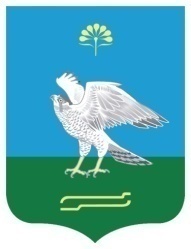 АДМИНИСТРАЦИЯСЕЛЬСКОГО ПОСЕЛЕНИЯМИЯКИНСКИЙ СЕЛЬСОВЕТМУНИЦИПАЛЬНОГО РАЙОНАМИЯКИНСКИЙ РАЙОНРЕСПУБЛИКИ БАШКОРТОСТАНИНН 0238001480ОРГН 1020200677386452080, село Киргиз-Мияки, улица Губайдуллина, 137,Тел. (834788) 2-10-85, факс 2-10-857912 02 02089 10 0004 151Субсидии бюджетам поселений на обеспечение мероприятий по переселению граждан из аварийного жилищного фонда с учетом необходимости развития малоэтажного жилищного строительства за счет средств бюджетов7912 02 02102  10 0007 151Субсидии бюджетам поселений на закупку автотранспортных средств и коммунальной техники7912 07 05000 10 0000 180Прочие безвозмездные поступления в бюджеты поселений 7912 08 05000 10 0000 180Перечисления из бюджетов поселений (в бюджеты поселений) для осуществления возврата (зачета) излишне уплаченных или излишне взысканных сумм налогов, сборов и иных платежей, а также сумм процентов за несвоевременное осуществление такого возврата и процентов, начисленных на излишне взысканные суммы7912 02 02102  10 0000 151Субсидии бюджетам поселений на закупку автотранспортных средств и коммунальной техники0007Бюджетные инвестиции